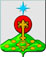 РОССИЙСКАЯ ФЕДЕРАЦИЯСвердловская областьДУМА СЕВЕРОУРАЛЬСКОГО ГОРОДСКОГО ОКРУГАРЕШЕНИЕот 28 октября 2015 года	          № 87 СевероуральскО награждении Почетной грамотой Законодательного Собрания Свердловской области  Руководствуясь Федеральным законом от 06.10.2003 года № 131-ФЗ «Об общих принципах организации местного самоуправления в Российской Федерации», Положением о Почетной грамоте Законодательного Собрания Свердловской области, утверждённым постановлением Законодательного Собрания Свердловской области от 09.06.2015 г. № 2206-ПЗС, Уставом Североуральского городского округа, Дума Североуральского городского округаРЕШИЛА:Ходатайствовать о награждении Почетной грамотой Законодательного Собрания Свердловской области за многолетний добросовестный труд, большой вклад в развитие местного самоуправления Североуральского городского округа и в связи с Днем рождения города (представления прилагаются):директора Автономной некоммерческой организации «Североуральский образовательный центр» Копылова Александра Николаевича; 1.2. начальника Финансового Управления Администрации Североуральского городского округа Золотаревой Светланы Анатольевны.Ходатайствовать о награждении Почетной грамотой Законодательного Собрания Свердловской области за добросовестный труд, большой вклад в развитие горнодобывающей промышленности Североуральского городского округа и в связи с Днем рождения города (представление прилагается):2.1. подземного проходчика подземного участка горно-капитальных работ шахтоуправления «Кальинское» Открытого акционерного общества «Севуралбокситруда» Савелкова Андрея Георгиевича.Ходатайствовать о награждении Почетной грамотой Законодательного Собрания Свердловской области за добросовестный труд, большой вклад в развитие системы образования Североуральского городского округа и в связи с Днем рождения города (представления прилагаются):заместителя начальника Управления Администрации Североуральского городского округа Ярошевской Натальи Анатольевны;директора Муниципального автономного общеобразовательного учреждения средней общеобразовательной школы № 8 Калиной Светланы Петровны.Ходатайствовать о награждении Почетной грамотой Законодательного Собрания Свердловской области за активную жизненную позицию, неравнодушное отношение к развитию Североуральского городского округа и в связи с Днем рождения города (представление прилагается):4.1. члена Общественной палаты Североуральского городского округа Ильиных Алексея Александровича.5. Поручить организационно-правовому отделу аппарата Думы Североуральского городского округа (Хатюхина Т.В.) направить в Областную Думу Законодательного Собрания Свердловской области настоящее Решение. 6. Контроль за исполнением настоящего Решения возложить на постоянную депутатскую комиссию Думы Североуральского городского округа по социальной политике (А.Н. Копылов).ГлаваСевероуральского городского округа                                        Б.В. Меньшиков